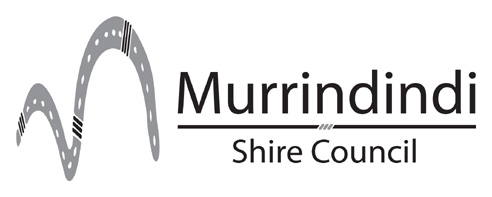 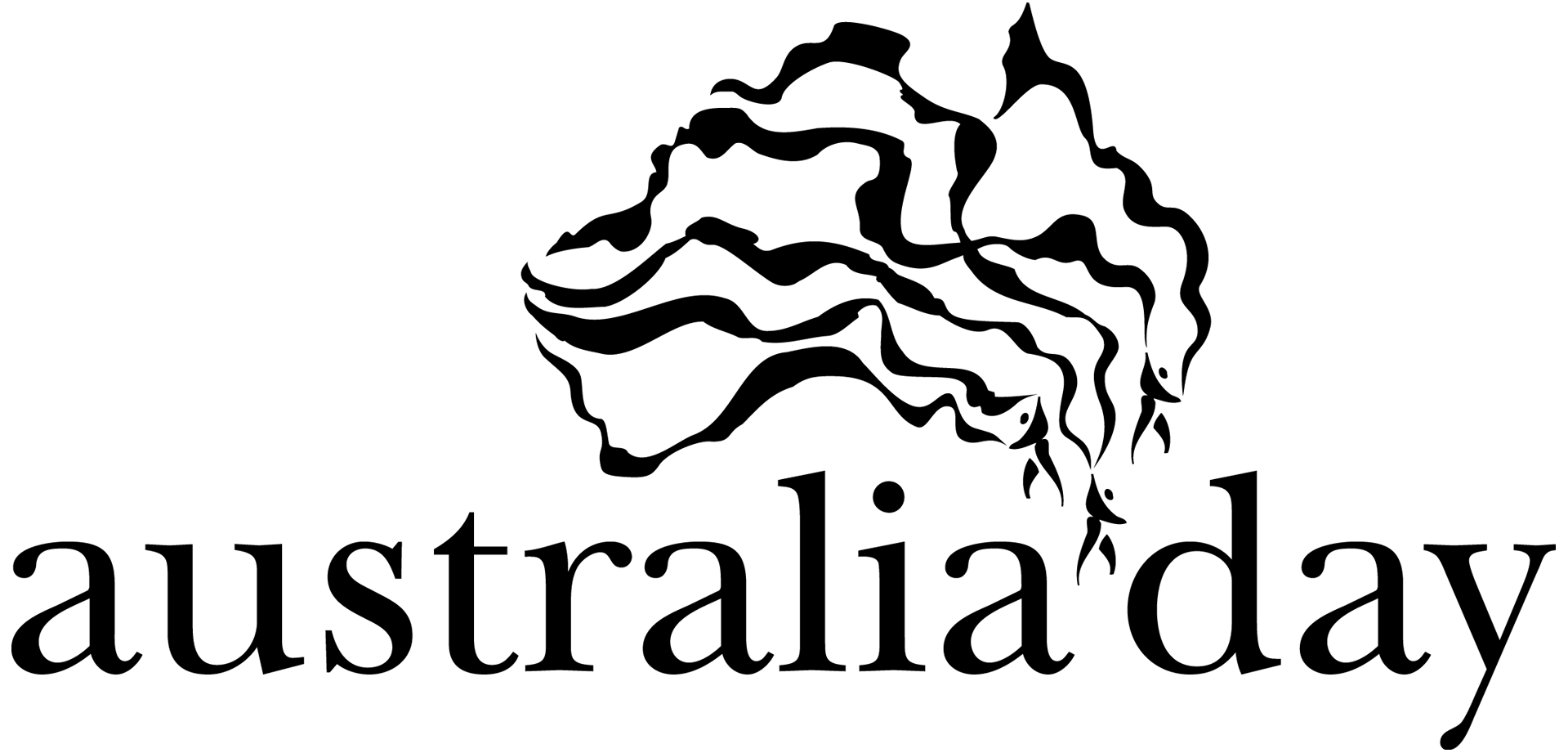 Australia Day Awards 2018 - Nomination FormThe Awards are provided by the Australia Day Committee (Victoria) and are administered by Local Government Authorities throughout  on behalf of the Committee.How to compile a nomination:Read the criteria and eligibility section on page 3.Written submissions should be between 500 and 2,000 wordsNomination Check list:Nominations must be on the official nomination form including:Personal details of nomineeListed details of the contribution(s) they have made to the community, The period of time they have made contributions to the communityOther personal achievements and awardsPast membership of community, sporting, professional organisations and clubs, etc.Any other background and relevant informationSupporting documents, such as any newspaper or magazine articles about the nominee and their achievements should be attached The name of at least one referee must be supplied.Nomination for:		Murrindindi Shire Citizen of the Year(please tick one)		Murrindindi Shire Young Citizen of the Year				Murrindindi Shire Community Event of the YearCitizen or Young Citizen of the Year AwardSurname______________________________ Christian names ____________________________________Address ________________________________________________________________________________Date of birth ______/______/______		Australian citizen	  Yes	  NoPlease describe why this person is being nominated for the above award. In 50 wordsPlease describe in detail how this person has made noteworthy contributions for outstanding service to the local community, including period of contribution and other achievements and awards? In 500-2000 words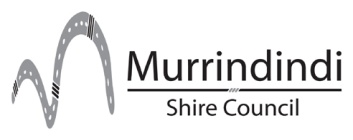 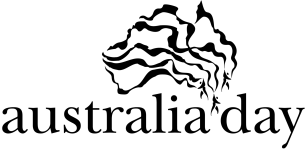 Australia Day Awards 2018 - Nomination FormCommunity Event of the Year AwardCommunity event name____________________________________________________________________Organised by__________________________________________ Date event held _____________________Please describe why this event is being nominated for the above award. In 50 wordsWhat benefits did this event provide for the community? In 500-2000 wordsNominated byName (person or organisation) _______________________________________________________________Relationship to nominee ____________________________________________________________________Address ________________________________________________________________________________Telephone (h) ______________________ (b) _____________________ (m) __________________________Email _________________________________________Signature of person making this nomination ____________________________________________________Please provide the name and contact details of someone else who is familiar with the achievements listed in this nomination who can act as a referee.RefereeName __________________________________________________________________________________Address ________________________________________________________________________________Telephone (h) ______________________ (b) _____________________ (m) __________________________Please note:  when the winner of a category is decided you will be contacted to make appropriate arrangements to ensure the winner is able to accept the award at a local  Day celebration.Australia Day Awards 2018 - Nomination FormCriteria and eligibilityThe Australia Day Awards are presented annually to local citizens or groups who have made an outstanding contribution and been a role model to their community, as well as demonstrating excellence in their achievements.Murrindindi Shire Citizen of the YearTo be eligible, the person must be 25 years or older on 26 January 2018Murrindindi Shire Young Citizen of the YearTo be eligible, the person must be under 25 years of age on 26 January 2018Murrindindi Shire Community Event of the YearPresented to the person or group who has staged the most outstanding community eventThe citizen awards are presented to persons who have made a noteworthy contribution for outstanding service to the local community.The Community Event Award is presented to an individual, organisation or group in recognition of the valuable contribution that a special event has made to its local community.In the absence of nominations from members of the public, the selection panel may make its own nominations based on local knowledge, experience and/or previous nominations.Previous unsuccessful nominations may be resubmitted, providing they are updated and entered on the required form.Presentation of the awards will be made at celebrations held on Australia Day.The Murrindindi Shire Council must receive all entries no later than 5pm on Friday 10 November 2017and are to be addressed as follows:Chief Executive OfficerMurrindindi Shire CouncilALEXANDRA VIC 3714Further information may be obtained from the Executive Assistant on Ph: (03) 5772 0337 or eaceo@murrindindi.vic.gov.au.All nomination information and material submitted remains the property of the Murrindindi Shire Council.The decision of the Murrindindi Australia Day Awards Selection Panel is final and no correspondence will be entered into in respect of that decision.Nomination information may be used for publicity and historical purposes.Sponsored by Australia Day Committee (Victoria).